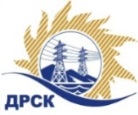 Акционерное Общество«Дальневосточная распределительная сетевая  компания»Протокол процедуры переторжкиСПОСОБ И ПРЕДМЕТ ЗАКУПКИ: запрос предложений в электронной форме на право заключения договора: Строительство ВЛ-10 кВ для электроснабжения магистрального газопровода "Сила Сибири" Этап 2.7. Участок "КС-6"Сковородинская" - КС-7 "Сивакинская" км 1550- км 1817,9 в составе стройки: "Магистральный газопровод "Сила Сибири" (ВЛЗ-10кВ, км 1627,74- км 1741)", расположенный по адресу: Амурская область, Магдагачинский район. Закупка 10903.1 р. 2.1.1 ГКПЗ 2019КОЛИЧЕСТВО ПОДАННЫХ ЗАЯВОК НА УЧАСТИЕ В ЗАКУПКЕ: 3 (три) заявки.ПЛАНИРУЕМАЯ СТОИМОСТЬ ЗАКУПКИ:  9 790 646,96 рублей без учета НДС ОТМЕТИЛИ:В соответствии с решением Закупочной комиссии (Протокол № 117/УКС-Р от 31.01.2019) к процедуре переторжки были допущены следующие участники: ООО производственно-коммерческая компания "Электросервис" ИНН/КПП 6323033935/632101001 ОГРН 1036301054877, ООО "ПОДРЯДЧИК ДВ" ИНН/КПП 2801209946/280101001 ОГРН 1152801006115, ООО "МонтажЭлектроСервис" ИНН/КПП 2465082377/246601001 ОГРН 1042402645108;Предмет переторжки: цена заявки;Участие в процедуре переторжки не принял 0 (ноль) участник;Процедура переторжки осуществлялась с использованием средств электронной торговой площадки Торговая площадка Системы https://rushydro.roseltorg.ru  в присутствии секретаря Закупочной комиссии.Дата и время начала процедуры переторжки 01.02.2019 в 15:00;Место проведения процедуры переторжки: на Торговой площадке Системы https://rushydro.roseltorg.ru  автоматически;В результате проведения переторжки условия заявок на участие в закупке были изменены следующим образом:Секретарь комиссии 1 уровня АО «ДРСК»	М.Г. ЕлисееваКоврижкина Е.Ю.Тел. 397208№ 117/УКС-П01.02.2019№п/пНаименование Участника и/или идентификационный номерДата и время регистрации заявкиЦена заявки до переторжки, 
руб. без НДСЦена заявки после переторжки, 
руб. без НДСООО производственно-коммерческая компания "Электросервис" 
ИНН/КПП 6323033935/632101001 
ОГРН 103630105487726.12.2018 02:089 240 000,008 789 020,00ООО "ПОДРЯДЧИК ДВ" 
ИНН/КПП 2801209946/280101001 
ОГРН 115280100611513.01.2019 14:539 790 646,969 010 566,00ООО "МонтажЭлектроСервис" 
ИНН/КПП 2465082377/246601001 
ОГРН 104240264510815.01.2019 08:549 790 646,8 693 486,31